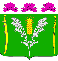 АДМИНИСТРАЦИЯСТАРОНИЖЕСТЕБЛИЕВСКОГО СЕЛЬСКОГО ПОСЕЛЕНИЯ КРАСНОАРМЕЙСКОГО РАЙОНАПОСТАНОВЛЕНИЕАДМИНИСТРАЦИЯСТАРОНИЖЕСТЕБЛИЕВСКОГО СЕЛЬСКОГО ПОСЕЛЕНИЯ КРАСНОАРМЕЙСКОГО РАЙОНАПОСТАНОВЛЕНИЕАДМИНИСТРАЦИЯСТАРОНИЖЕСТЕБЛИЕВСКОГО СЕЛЬСКОГО ПОСЕЛЕНИЯ КРАСНОАРМЕЙСКОГО РАЙОНАПОСТАНОВЛЕНИЕ«__02__»___11__2020 г.№ _140______станица Старонижестеблиевскаястаница Старонижестеблиевскаястаница СтаронижестеблиевскаяО внесении изменения в постановление администрации Старонижестеблиевского сельского поселения Красноармейского района  от 23 декабря 2019 года №225 «О наделении полномочиями администратора доходов бюджета Старонижестеблиевского сельского поселения Красноармейского района на 2020 год»В соответствии со статьей 160.1 Бюджетного кодекса Российской Федерации и решением Совета Старонижестеблиевского сельского поселения Красноармейского района от 20 декабря 2019 года № 4/4 «О бюджете Старонижестеблиевского  сельского  поселения  Красноармейского  района на 2020 год» п о с т а н о в л я ю:1. Внести изменение в приложение 1  «Главные администраторы доходов и источников финансирования дефицита бюджета Старонижестеблиевского сельского поселения Красноармейского района на 2020 год», добавить код дохода:  99211610062100000140 – «Платежи в целях возмещения убытков, причиненных уклонением от заключения с муниципальным органом сельского поселения (муниципальным казенным учреждением) муниципального контракта, финансируемого за счет средств муниципального дорожного фонда, а также иные денежные средства, подлежащие зачислению в бюджет сельского поселения за нарушение законодательства Российской Федерации о контрактной системе в сфере закупок товаров, работ, услуг для обеспечения государственных и муниципальных нужд».2. Контроль за выполнением настоящего постановления возложить на заместителя главы Старонижестеблиевского сельского поселения Красноармейского района Е.Е.Черепанову.	3. Постановление вступает в силу с момента подписания.ГлаваСтаронижестеблиевскогосельского поселенияКрасноармейского района В.В. Новак